 Openluchtmuseum Ellert en Brammert. Addresses
Openluchtmuseum “Ellert en Brammert”
Tramstraat 73
7848 BJ SCHOONOORD
The Netherlands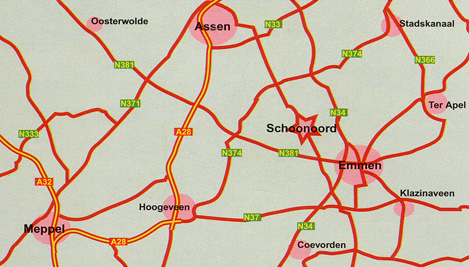 Opening hours : Every day from 09:00 till 18:00.Admission 2018
Adults €8,00
Children between 4 and 11 years old €5,00       Group discount (min. 20 persons) €1,00  p.p.You can come to the park by bus, car, bike and walking but inside the park you can only walk.We offer fries, pancakes, coffee with cookies and special menu's for kids.We are very climate friendly, we let kids plant sunflowers and we have some gardens.     8.   9.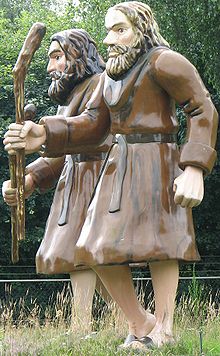 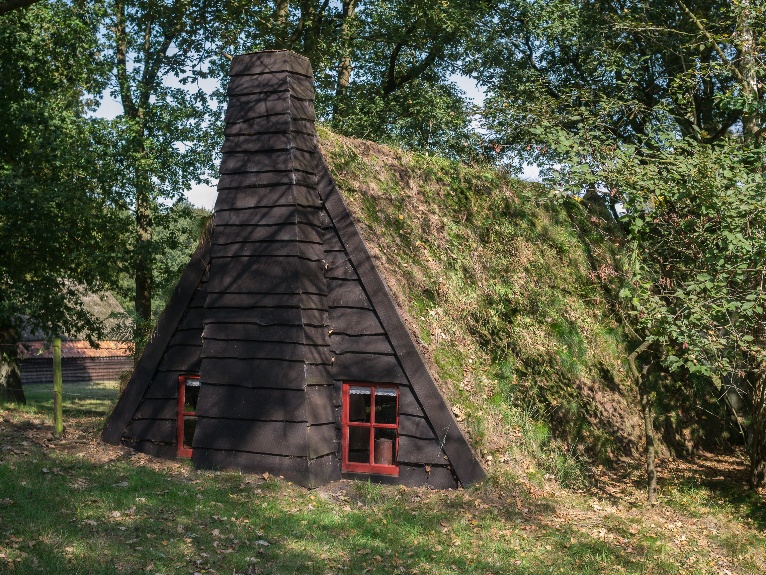 Fitness for the peopleA young couple3 starsParent with little kids5 starsMiddle-aged couple4 starsSenior citizens4 starsDisabled people2 stars